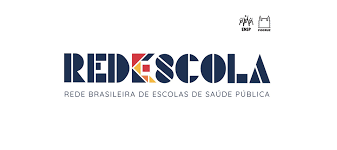 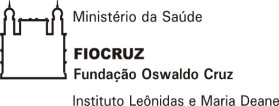 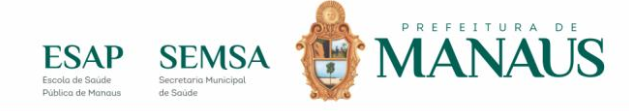 ANEXO I - FORMULÁRIO DE INSCRIÇÃO – LATO SENSUDADOS E DOCUMENTOS DO(A) CANDIDATO(A)DOCUMENTOSENDEREÇO RESIDENCIALCURSO DE GRADUAÇÃODADOS PROFISSIONAISENDEREÇO PROFISSIONALAtesto que todos os dados neste formulário estão corretos e são verídicos.     ____________________________________________	                Assinatura do(A) candidato(A)Nº do CPF do candidato:Nº do CPF do candidato:Nº do CPF do candidato:Modalidade do Curso: PresencialOpção de concorrência: (     ) Vagas destinadas à Livre Concorrência(   ) Vagas destinadas às Ações Afirmativas (cor e/ou raça ou deficiência, conforme Lei específica)(   ) Vagas destinadas às Ações Afirmativas (cor e/ou raça ou deficiência, conforme Lei específica)Nome do Curso:Nome do Curso:Nome do Curso:Nome do Curso:Ano da oferta do Curso:Ano da oferta do Curso:Ano da oferta do Curso:Categoria: EspecializaçãoNome do(a) candidato(a):Nome do(a) candidato(a):Nome do(a) candidato(a):Sexo: (   ) Feminino   (   ) MasculinoSexo: (   ) Feminino   (   ) MasculinoE-mail:E-mail:E-mail:Estado Civil:Estado Civil:Nome do pai:Nome do pai:Nome do pai:Nome do pai:Nome do pai:Nome da mãe:Nome da mãe:Nome da mãe:Nome da mãe:Nome da mãe:Data do nascimento:Data do nascimento:Nacionalidade:Nacionalidade:Nacionalidade:Cor e/ raça:      (   ) Branca         (   ) Parda       (   ) Preta       (   ) Indígena ou       (   ) AmarelaCor e/ raça:      (   ) Branca         (   ) Parda       (   ) Preta       (   ) Indígena ou       (   ) AmarelaCor e/ raça:      (   ) Branca         (   ) Parda       (   ) Preta       (   ) Indígena ou       (   ) AmarelaCor e/ raça:      (   ) Branca         (   ) Parda       (   ) Preta       (   ) Indígena ou       (   ) AmarelaCor e/ raça:      (   ) Branca         (   ) Parda       (   ) Preta       (   ) Indígena ou       (   ) AmarelaPaís:UF:UF:UF:Cidade:N º do RG:Órgão expedidor:Órgão expedidor:Data de expedição:Nº do Passaporte:Nº do Passaporte:Nº do Título de eleitor:Nº do Título de eleitor:Logradouro:Logradouro:Logradouro:Logradouro:Complemento:Complemento:Complemento:Número: País:UF:Cidade:Bairro:CEP:Telefone:Celular:Fax:Instituição:Nível: SuperiorNome do Curso:Ano da titulação:Título:Título:Número do registro do diploma:Número do registro do diploma:Conselho regulamentador da profissão:Conselho regulamentador da profissão:Número de matrícula no conselho:Número de matrícula no conselho:Atividade:Tipo de vínculo:Ocupação:Manterá vínculo durante o curso?Local de Trabalho:Local de Trabalho:Tempo de serviço:Tempo de serviço:Instituição:Instituição:Instituição:Instituição:Departamento:Departamento:Departamento:Departamento:Logradouro:Logradouro:Logradouro:Complemento:Complemento:Complemento:Complemento:Número:País:UF:Cidade:Cidade:Cidade:Bairro:Bairro:Bairro:CEP:Telefone fixo:Telefone fixo:Celular:Celular:Celular:Fax:Fax: